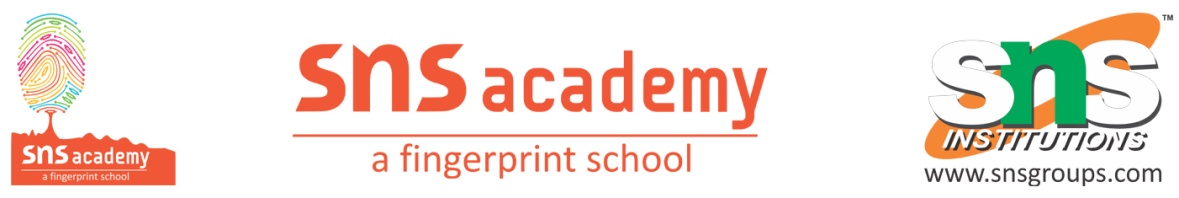 விளக்கச்சோதனைத் தேர்வு - 4 (2022-2023)பெயர்: _________________________				பாடம்: தமிழ்வகுப்பு & பிரிவு: UKG ____தேதி: 21.12.2022கால அளவு: 2 மணிநேரம்I. விடுபட்ட இடங்களில் உயிர்மெய் எழுத்துகளைக் கொண்டு நிரப்புக. 											          (6×1=6)  க ________ ச		ஞ ________ ண		த ________ ப	ம _______ ர ல ________ ழ		ள ________ ன.		II. உயிர்மெய் எழுத்துகளை வட்டமிடுக.				     (10×1/2 =5)III. படத்தைக் கண்டு விடுபட்ட எழுத்துகளை எழுதுக.                 (5×1=5)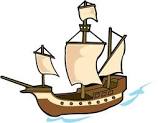 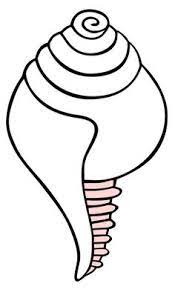 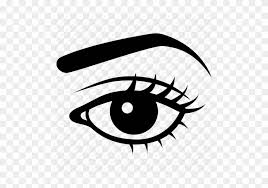 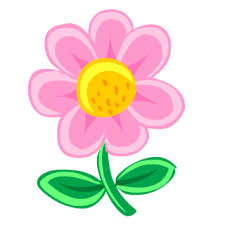 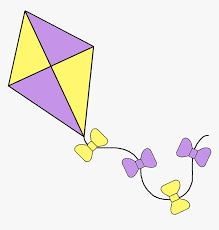 1. கப் _____ ல்   	2. ச______ கு        3. ______ ண்       4. ______ லர்        5. ப _____ டம்	  IV. எழுத்திற்கு உரிய சொற்களோடு பொருத்துக.                          (5×1=5)1. ச		-		கருப்பு2. ம		-		இஞ்சி3. ங்		-		சக்கரம்4. ஞ்		-		மண்5. க 		-		திங்கள் V. எண்களை பொருத்துக.                                                                        (5×1=5)1. ஒன்று		-		2	2. நான்கு 		-	 	33. இரண்டு		-		44. ஐந்து		-		15. மூன்று		-		5 VI. படத்திற்கான முதல் எழுத்தை எழுதுக.  		                    (4×1=4)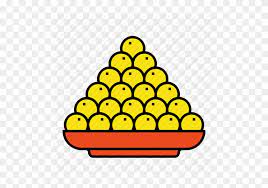 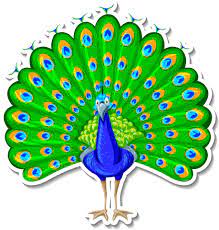 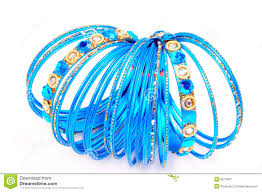 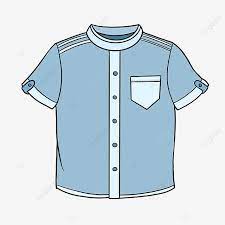 1. ______ட்டு                  2. ______யில்           3. ______ ளையல்         4. ______ட்டை    VII. வாய்மொழித் தேர்வு. 						                  	       (20)1. கிரிக்கெட் (பாடல்)2. உன்னத உறுப்புகள். (பாடல்)3. புத்திசாலி முயல் (கதை)க       ம்      அ         ந்          ப             எ          ம             உ        தய்           ர          ய்            ஐ            ட்           ச             ஒ           றன்        ண           ஏ             ல             ழ்              ற்          ஓ      ஞ 